PUBLIKASI PERSJUDUL	: SATU MENINGGAL DIDUGA KARENA ANTRAKSMEDIA	: RADAR JOGJATANGGAL	: 21 JANUARI 2017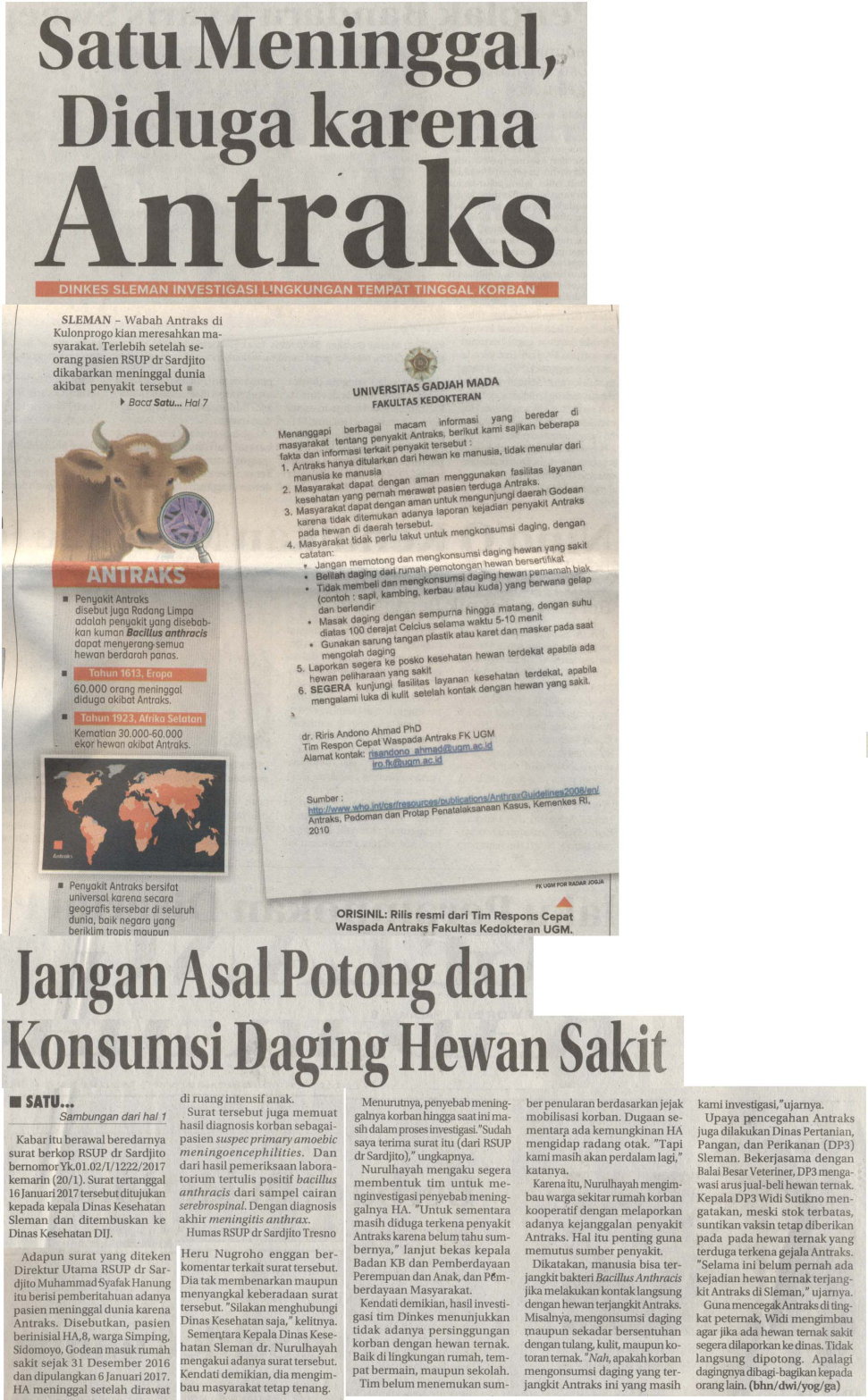 